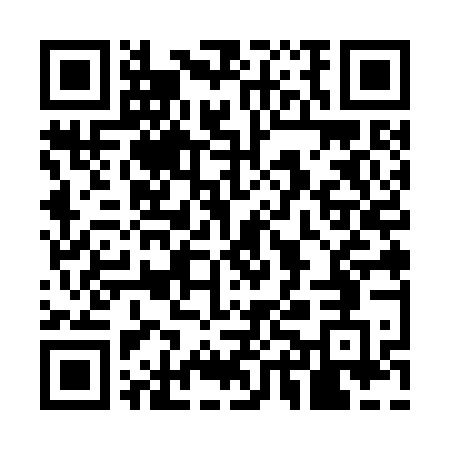 Ramadan times for Country Park Acres, North Carolina, USAMon 11 Mar 2024 - Wed 10 Apr 2024High Latitude Method: Angle Based RulePrayer Calculation Method: Islamic Society of North AmericaAsar Calculation Method: ShafiPrayer times provided by https://www.salahtimes.comDateDayFajrSuhurSunriseDhuhrAsrIftarMaghribIsha11Mon6:256:257:351:294:507:247:248:3412Tue6:236:237:341:294:517:257:258:3513Wed6:226:227:321:294:517:267:268:3614Thu6:206:207:311:284:527:267:268:3715Fri6:196:197:291:284:527:277:278:3816Sat6:186:187:281:284:527:287:288:3917Sun6:166:167:261:274:537:297:298:4018Mon6:156:157:251:274:537:307:308:4019Tue6:136:137:241:274:537:317:318:4120Wed6:126:127:221:274:547:327:328:4221Thu6:106:107:211:264:547:327:328:4322Fri6:086:087:191:264:547:337:338:4423Sat6:076:077:181:264:557:347:348:4524Sun6:056:057:161:254:557:357:358:4625Mon6:046:047:151:254:557:367:368:4726Tue6:026:027:131:254:567:377:378:4827Wed6:016:017:121:244:567:387:388:4928Thu5:595:597:111:244:567:387:388:5029Fri5:585:587:091:244:567:397:398:5130Sat5:565:567:081:244:577:407:408:5231Sun5:555:557:061:234:577:417:418:531Mon5:535:537:051:234:577:427:428:542Tue5:515:517:031:234:577:437:438:553Wed5:505:507:021:224:587:437:438:564Thu5:485:487:001:224:587:447:448:575Fri5:475:476:591:224:587:457:458:586Sat5:455:456:581:224:587:467:468:597Sun5:445:446:561:214:587:477:479:008Mon5:425:426:551:214:597:487:489:019Tue5:405:406:531:214:597:497:499:0210Wed5:395:396:521:204:597:497:499:03